АДМИНИСТРАЦИЯ МУНИЦИПАЛЬНОГО ОБРАЗОВАНИЯ «НОВОДУГИНСКИЙ РАЙОН» СМОЛЕНСКОЙ ОБЛАСТИПОСТАНОВЛЕНИЕот 02.08.2012 № 136О внесении изменения в постановление Администрации муниципального образования "Новодугинский район" Смоленской области от 25.08.2010 № 110 (в ред. от 09.12.2010 № 158) В соответствии с Федеральным законом от 21 ноября 2011 года № 329-ФЗ «О внесении изменений в отдельные законодательные акты Российской Федерации в связи с совершением государственного управления в области противодействия коррупции»Администрация муниципального образования «Новодугинский район» Смоленской области  п о с т а н о в л я е т:1. Внести в постановление Администрации муниципального образования "Новодугинский район" Смоленской области от 25.08.2010 №110 (в ред. от 09.12.2010 № 158)  «О мерах по реализации отдельных положений Федерального закона «О противодействии коррупции» изменение, изложив пункт 1 в следующей редакции:«1. Установить, что гражданин Российской Федерации, замещавший должность муниципальной службы, включенную в перечень должностей муниципальной службы, при назначении на которые граждане и при замещении которых муниципальные служащие обязаны представлять сведения о своих доходах, об имуществе и обязательствах имущественного характера, а также сведения о доходах, об имуществе и обязательствах имущественного характера своих супруги (супруга) и несовершеннолетних детей, утвержденный постановлением Главы Администрации муниципального образования «Новодугинский район» Смоленской области  от 27.08.2009 № 105 «Об утверждении перечня должностей муниципальной службы, при назначении на которые граждане и при замещении которых муниципальные служащие обязаны представлять сведения о своих доходах, об имуществе и обязательствах имущественного характера, а также сведения о доходах, об имуществе и обязательствах имущественного характера своих супруги (супруга) и несовершеннолетних детей в Администрации муниципального образования "Новодугинский район" Смоленской области», в течение двух лет после увольнения с муниципальной службы:а) имеет право замещать на условиях трудового договора должности в организации и (или) выполнять в данной организации работы (оказывать данной организации услуги) в течение месяца стоимостью более ста тысяч рублей на условиях гражданско-правового договора (гражданско-правовых договоров), если отдельные функции государственного, муниципального (административного) управления данной организацией входили в должностные (служебные) обязанности муниципального служащего, с согласия соответствующей комиссии по соблюдению требований к служебному поведению муниципальных служащих и урегулированию конфликта интересов;б) обязан при заключении трудовых или гражданско-правовых договоров на выполнение работ (оказание услуг), указанных в подпункте «а» настоящего пункта, сообщать работодателю сведения о последнем месте своей службы с соблюдением законодательства Российской Федерации о государственной тайне.».2. Настоящее постановление вступает в силу после дня его официального обнародования.3. Контроль за исполнением настоящего постановления возложить на заместителя Главы Администрации муниципального образования «Новодугинский район» Смоленской области - управляющего делами Л.П. Иванову.Глава Администрации муниципальногообразования «Новодугинский район» Смоленской области                                                                                     В.П. Муханов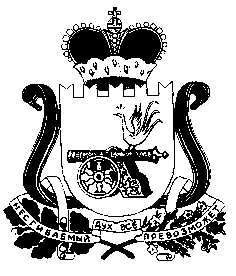 